Приложение 5 к Порядку создания и ведения Реестра производителей 
Донецкой Народной Республики(пп. «а» пункта 12)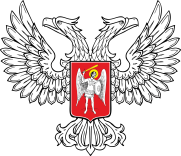 МИНИСТЕРСТВО ПРОМЫШЛЕННОСТИ И ТОРГОВЛИ ДОНЕЦКОЙ НАРОДНОЙ РЕСПУБЛИКИ (МИНПРОМТОРГ ДНР)ул. Розы Люксембург, 12 А, г. Донецк, 83015, тел. (062) 300-30-31е-mail: info@mpt-dnr.ru, Идентификационный код 51017918ВЫПИСКАиз Реестра производителей Донецкой Народной Республикиот ______________ № __________на______листахДата внесения в Реестр__________Регистрационный номер в Реестре ___________Идентификационный код юридического лица / регистрационный номер учетной карточки налогоплательщика для физического лица-предпринимателя или серия и номер паспорта в случае отказа от принятия регистрационного номера учетной карточки налогоплательщика физическим лицом из-за своих религиозных убеждений:____________________________________________________________________Наименование юридического лица / Ф.И.О. физического лица-предпринимателя:______________________________________________________________Местонахождение юридического лица / место жительства физического лица-предпринимателя:_____________________________________________________________________________ Срок действия Выписки из Реестра производителей Донецкой Народной Республики: до  _______ ________ _______г.Продолжение приложения 5Должность				Подпись	                              ФИО					МПДата	Перечень производимой продукцииПеречень производимой продукцииПеречень производимой продукцииПеречень товаров для использования в собственном производственном процессе в качестве запасных частей, комплектующих или в целях переработки товаровПеречень товаров для использования в собственном производственном процессе в качестве запасных частей, комплектующих или в целях переработки товаровПеречень товаров для использования в собственном производственном процессе в качестве запасных частей, комплектующих или в целях переработки товаровНаименование Код товара согласно
 ТН ВЭДКод продукции по НППНаименование Код товара согласно
 ТН ВЭДКод продукции по НПП123456